myPostCare Launch for Care Providers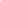 Promotion PlanAudience: This communications toolkit is tailored for care providers who can refer their patients to myPostCare. A separate toolkit was created for an audience of women/those who may be seeking a surgical abortion. Geographic scope: Canada, nationwideHashtagsWebsite GRAPHIC: (if allowed)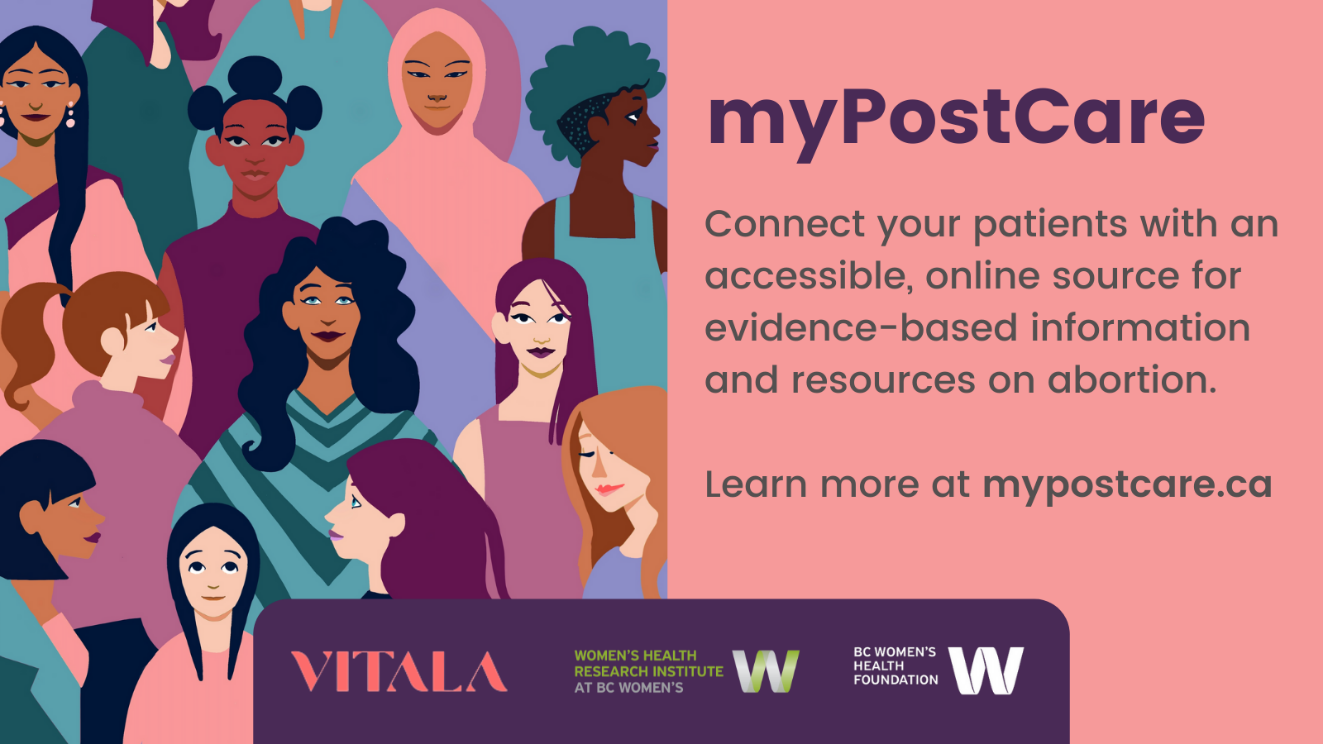 FACEBOOKGRAPHIC: 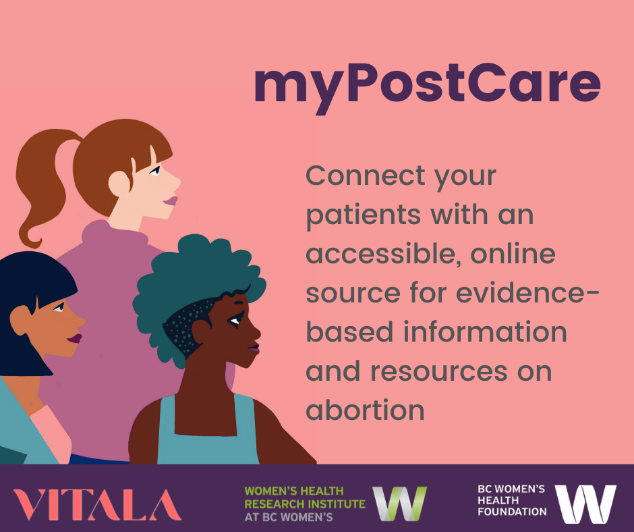 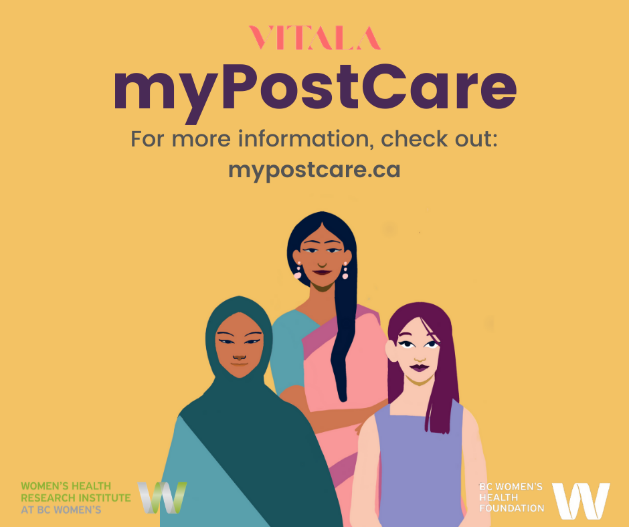 Editable images can be found hereINSTAGRAMACCOUNTS - Option to tag the following accounts in the picture to reach a larger audience.TWO PANEL GRAPHIC: 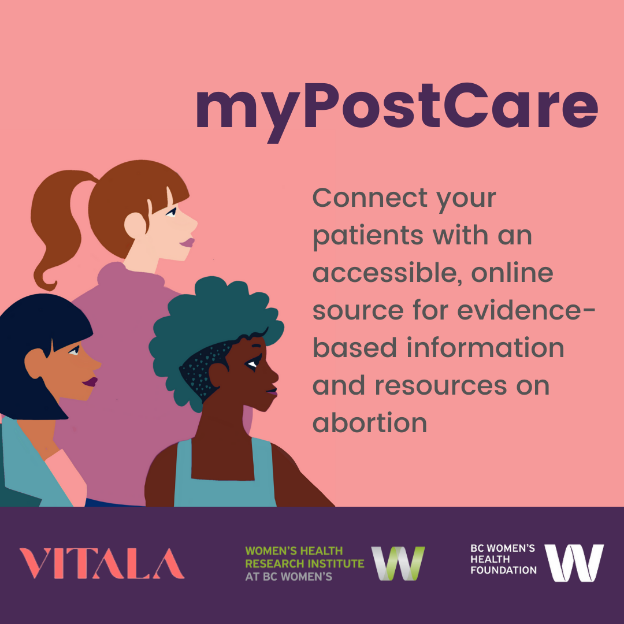 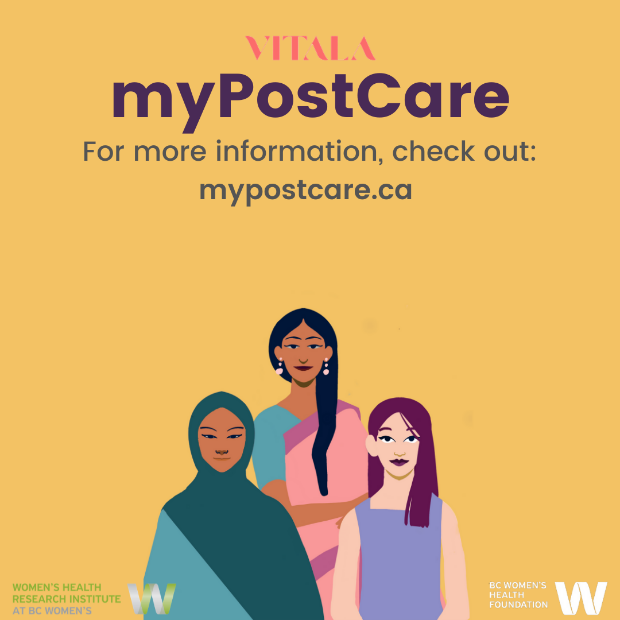 Editable images can be found hereTWITTERACCOUNTS - Option to tag the following accounts in the picture to reach a larger audience.GRAPHIC:Editable images can be found herePrint Poster – Option 1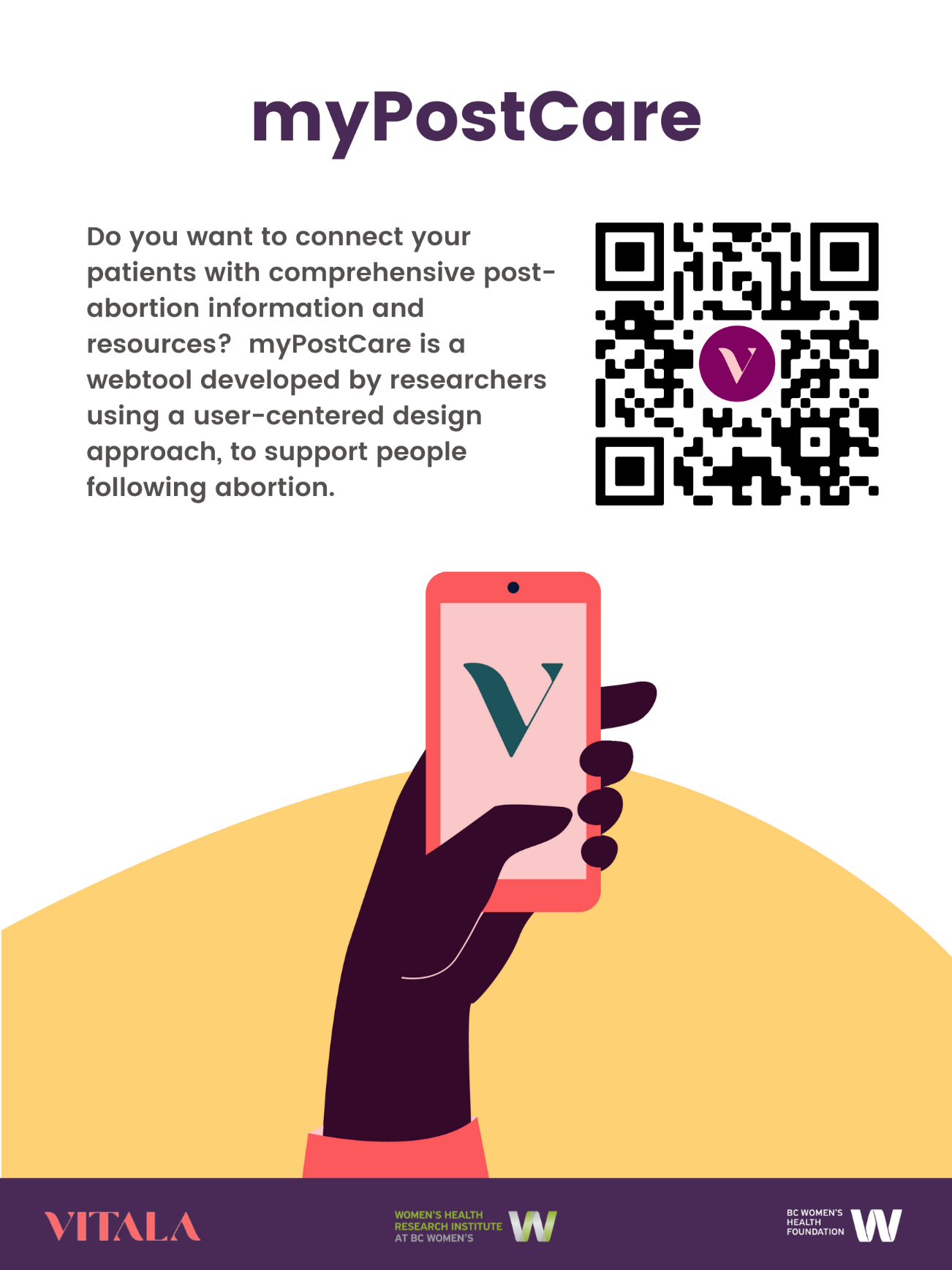 Editable images can be found herePrint Poster – Option 2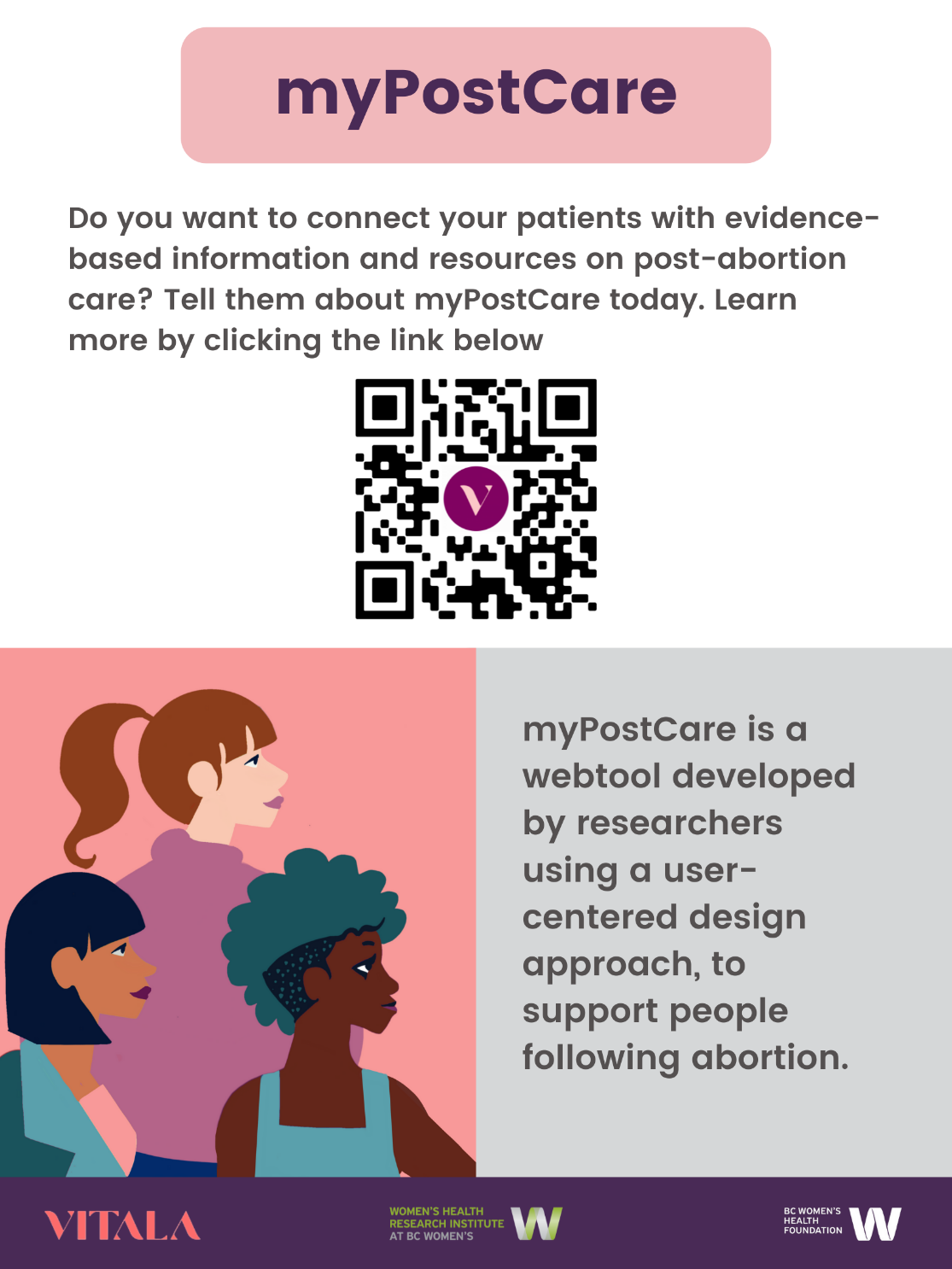 RecommendedOptional#myPostCare#selfcare#VitalaGlobal#sexualhealth#abortion#abortioncare#reproductivehealth#covid19#womenshealth#contraception#digitalhealth#reprojusticeInstitutionHandleVitala Global@VitalaGlobalThe Women's Health Research Institute@WomensResearchThe University of British Columbia@UBCBC Women’s Foundation@BCWomensFdnAction Canada @actioncanadashrNational Abortion Federation@NatAbortionFedUniversity of Toronto@uoftobgynWomen’s College Hospital@WCHospital